Publicado en Gijon el 09/10/2017 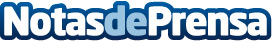 Llamamiento a las empresa españolas para solidaridad con MéxicoLa empresa española ubicada en Asturias "Teexmicron Technologies Ethical Company da un paso adelante haciendo un llamamiento solidario a las empresas españolas (fabricantes, centrales de distribución, almacenistas, etc)Datos de contacto:Teexmicron Technologies Victor Fernandez658212886Nota de prensa publicada en: https://www.notasdeprensa.es/llamamiento-a-las-empresa-espanolas-para Categorias: Internacional Ecología Solidaridad y cooperación Innovación Tecnológica http://www.notasdeprensa.es